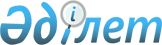 Об утверждении Инструкции по организации реагирования комплексных сил полиции, задействованных в охране общественного порядка, на сигналы тревоги, поступающие в Центры оперативного управления, дежурные части Департаментов внутренних дел городов Астаны, Алматы и областей с охраняемых объектов, из квартир граждан и иных объектов всех форм собственности
					
			Утративший силу
			
			
		
					Приказ Министра внутренних дел Республики Казахстан от 17 мая 2003 года N 280. Зарегистрирован в Министерстве юстиции Республики Казахстан 21 мая 2003 года N 2288. Утратил силу приказом Министра внутренних дел Республики Казахстан от 16 мая 2016 года № 507      Сноска. Утратил силу приказом Министра внутренних дел РК от 16.05.2016 № 507.      <*> 

     Сноска. Заголовок в редакции - приказом Министра внутренних дел РК от 13 сентября 2005 года N  541 (вводится действие с момента его официального опубликования). 

 

        В целях повышения эффективности реагирования комплексных сил полиции, органов внутренних дел на сигналы тревоги, поступающие в Центры оперативного управления, дежурные части Департаментов внутренних дел городов Астаны, Алматы и областей (далее - ДВД ) с охраняемых объектов, из квартир граждан и иных объектов всех форм собственности,  ПРИКАЗЫВАЮ:  <*> 

     Сноска. Преамбула в редакции - приказом Министра внутренних дел РК от 13 сентября 2005 года N  541 (вводится действие с момента его официального опубликования). 

      1. Утвердить прилагаемую Инструкцию по организации реагирования комплексных сил полиции, задействованных в охране общественного порядка, на сигналы тревоги, поступающие в Центры оперативного управления, дежурные части Департаментов внутренних дел городов Астаны, Алматы и областей с охраняемых объектов, из квартир граждан и иных объектов всех форм собственности.  <*> 

     Сноска. Пункт 1 в редакции - приказом Министра внутренних дел РК от 13 сентября 2005 года N  541 (вводится действие с момента его официального опубликования). 

      2. Комитету внутренних войск, начальникам Департаментов внутренних дел городов Астаны, Алматы, областей и Департаментов внутренних дел на транспорте, учебных заведений Министерства внутренних дел Республики Казахстан: 

      1) организовать изучение настоящей Инструкции с личным составом в системе боевой и служебной подготовки с последующим принятием зачетов; 

      2) обеспечить неуклонное исполнение требований настоящей Инструкции всеми сотрудниками, привлекаемыми к охране общественного порядка, а также должностными лицами, на которых возложена обязанность организации и контроля за деятельностью подразделений полиции; 

      3) не реже одного раза в квартал проводить совместные учебные занятия и тренировки личного состава органов внутренних дел и военнослужащих внутренних войск Министерства внутренних дел Республики Казахстан, в ходе которых отрабатывать действия патрульно-постовых нарядов комплексных сил полиции, задействованных в охране общественного порядка, на сигналы тревоги, поступающие в центры оперативного управления, дежурные части ДВД городов Астаны, Алматы и областей с охраняемых объектов, из квартир граждан и иных объектов всех форм собственности; 

      4) ежеквартально рассматривать на оперативных совещаниях результаты работы комплексных сил полиции в обеспечении общественного порядка, реагировании на сигналы тревоги, поступающие в центры оперативного управления, дежурные части ДВД городов Астаны, Алматы и областей с охраняемых объектов, а также их взаимодействия с внутренними войсками Министерства внутренних дел Республики Казахстан, с выработкой необходимых управленческих решений и принятием конкретных мер к повышению эффективности их деятельности.  <*> 

      Сноска. В пункт 2 внесены изменения - приказом Министра внутренних дел РК от 13 сентября 2005 года N  541 (вводится действие с момента его официального опубликования). 

      3. Приказ объявить всему личному составу Министерства внутренних дел Республики Казахстан. 

      4. Контроль за исполнением настоящего приказа возложить на вице-министра внутренних дел генерал-майора полиции Шпекбаева А.Ж., Комитет внутренних войск (Сулейменов К.Ш.), Департамент государственной службы охраны (Мукажанов А.К.), Департамент общественной безопасности (Алпысбаев Г.А.) и Департамент дорожной полиции (Тусумов О.Т.) Министерства внутренних дел Республики Казахстан.  <*> 

      Сноска. Пункт 4 в редакции - приказом Министра внутренних дел РК от 13 сентября 2005 года N  541 (вводится действие с момента его официального опубликования). 

      5. Приказ вступает в силу со дня государственной регистрации в Министерстве юстиции Республики Казахстан. 

       Министр Утверждена         

Приказом Министра     

внутренних дел      

Республики Казахстан   

от 17 мая 2003 года N 280      Сноска. По тексту: 

      аббревиатура "ГУВД-УВД" заменена аббревиатурой "ДВД"; 

      слова "г.г. Астаны" заменена словами "городов Астаны"; 

      аббревиатуры "ГЗ" и "ППН" заменена аббревиатурой "ППН КСП"; 

      слова "патрульно-постовой наряд КСП" заменена аббревиатурой "ППН КСП"; 

      слова "и из квартир граждан, в том числе охраняемых негосударственными субъектами охранной деятельности" заменена словами ", из квартир граждан и иных объектов всех форм собственности" - приказом Министра внутренних дел РК от 13 сентября 2005 года N  541 (вводится действие с момента его официального опубликования).  

Инструкция по организации реагирования  

комплексных сил полиции, задействованных в охране 

общественного порядка, на сигналы тревоги, поступающие 

в Центры оперативного управления, дежурные части  

Департаментов внутренних дел городов Астаны, Алматы и 

областей с охраняемых объектов, из квартир граждан и 

иных объектов всех форм собственности  <*> 

             Сноска. Заголовок в редакции - приказом Министра внутренних дел РК от 13 сентября 2005 года N  541 (вводится действие с момента его официального опубликования).       Инструкция определяет правила действий комплексных сил полиции, задействованных в охране общественного порядка, на сигналы тревоги, поступающие в центр оперативного управления, дежурные части ДВД городов Астаны, Алматы и областей с охраняемых объектов , из квартир граждан и иных объектов всех форм собственности. 

      Правовую основу деятельности сотрудников органов внутренних дел (далее - ОВД) и военнослужащих внутренних войск (далее - ВВ) Министерства внутренних дел Республики Казахстан при выполнении требований настоящей Инструкции составляют  Конституция  Республики Казахстан, Законы Республики Казахстан " Об органах внутренних дел Республики Казахстан", "О внутренних войсках Министерства внутренних дел Республики Казахстан",  приказ Министерства внутренних дел Республики Казахстан от 05 июля 2002 года N 475 "Об утверждении Правил патрульно-постовой службы органов внутренних дел Республики Казахстан по обеспечению охраны общественного порядка и безопасности", зарегистрированный в Министерстве юстиции за N 1938, иные нормативные правовые акты Республики Казахстан и настоящая Инструкция. 

      Настоящей Инструкцией руководствуются все сотрудники органов внутренних дел, военнослужащие внутренних войск, участвующие в организации и несении патрульно-постовой службы по Плану комплексного использования сил и средств полиции. 

      Военнослужащие внутренних войск Министерства внутренних дел Республики Казахстан при выполнении задач по охране общественного порядка, обеспечении личной и имущественной безопасности граждан, предупреждении, пресечении преступлений и административных правонарушений руководствуются Законом Республики Казахстан "О внутренних войсках Министерства внутренних дел Республики Казахстан" и настоящей Инструкцией.  <*> 

      Сноска. В преамбулу внесены изменения - приказом Министра внутренних дел РК от 13 сентября 2005 года N  541 (вводится действие с момента его официального опубликования).  

  1. Общие положения 

      1. Одной из задач патрульно-постового наряда комплексных сил полиции (далее - ППН КСП), задействованных в охране общественного порядка на сигналы тревоги, поступающие в центр оперативного управления, дежурные части ДВД городов Астаны, Алматы и областей с охраняемых объектов, из квартир граждан и иных объектов всех форм собственности, является оперативный выезд на охраняемый объект, с которого поступил сигнал "Тревога", для оказания помощи нарядам специализированных служб охраны Министерства внутренних дел Республики Казахстан и субъектов охранной деятельности при осмотре объекта, блокировании и задержании правонарушителей. При этом, тактика действий членов ППН КСП зависит от места расположения, архитектурных и других особенностей охраняемого объекта, а также какой рубеж сигнализации сработал. Если сигнал "Тревога" поступил с объекта, охраняемого подразделениями специализированной службы охраны Министерства внутренних дел Республики Казахстан, то патрульно-постовой наряд (далее - ППН КСП) действуют согласно плану обороны данного объекта, который находится в центре оперативного управления (дежурной части).  <*> 

      Сноска. В пункт 1 внесены изменения - приказом Министра внутренних дел РК от 13 сентября 2005 года N  541 (вводится действие с момента его официального опубликования). 



      2. При получении информации от дежурного центра оперативного управления (дежурной части) о срабатывании сигнализации на охраняемых объектах, квартирах граждан (далее - объект), ближайшие патрульно-постовые наряды КСП обязаны немедленно прибыть на место происшествия в минимально короткое время (не позднее 5 минут). В пути следования старшие ППН КСП делают в бортовом журнале, карточке маршрута запись о времени получения сигнала, адреса и наименовании объекта (какой сработал рубеж и т.д.). Кратчайшим путем ППН КСП прибывают к объекту, о чем докладывают в центр оперативного управления (дежурную часть), делая отметки в бортовом журнале, карточке маршрута о времени прибытия к объекту, ППН КСП уточняют уязвимые и слабо защищенные места, внимательно наблюдая за обстановкой на прилегающей к нему территории с целью возможного обнаружения скрывающихся преступников и их соучастников, приступают к выяснению и уточнению причины срабатывания.  <*> 

      Сноска. В пункт 2 внесены изменения - приказом Министра внутренних дел РК от 13 сентября 2005 года N  541 (вводится действие с момента его официального опубликования). 



      3. При подъезде к объекту большую роль играет фактор оперативного реагирования, что не дает преступнику (ам) покинуть объект незамеченными. Полицейский-водитель останавливает автомобиль таким образом, в зависимости от степени важности и сложности охраняемого объекта (квартиры граждан, магазины, банки всех уровней, особо важные объекты, объекты жизнеобеспечения и стратегического назначения), чтобы была возможность осветить объект (место происшествия) и обнаружить правонарушителя, поддерживает радиосвязь с дежурным и старшим наряда, подстраховывает сотрудников группы, а в случае попытки его скрыться на автомобиле, иметь возможность преследовать его. Необходимо исключить возможность использования служебного транспорта правонарушителями или посторонними лицами. 



      4. Во избежание нападения со стороны правонарушителей, подходить к объекту следует, рассредоточено, соблюдая меры предосторожности и не выпуская из вида других членов экипажа. 



      5. Группам задержания необходимо проводить тщательный осмотр объекта, особенно мест возможных для проникновения правонарушителей (витрин, окон, приемников, люков, крыш, вентиляционных люков и воздухосборников), а там где объекты расположены в жилых домах с выходом в подвальное помещение, смежные помещения других организаций и т. д. 



      6. При осмотре объекта, во избежание неожиданного нападения со стороны преступных элементов, нельзя двигаться близко к стенам и непосредственно под карнизами и навесами. Углы зданий и строений целесообразно обходить на безопасном расстоянии. 



      7. Результаты осмотра немедленно докладываются дежурному центра оперативного управления (в дежурную часть), время окончания отмечаются в бортовом журнале, карточке маршрута. 



      8. В дальнейшем патрульно-постовые наряды КСП действуют по полученным от дежурного центра оперативного управления (дежурной части) указаниям.  

  2. Действия патрульно-постовых нарядов комплексных сил 

полиции при поступлении сигнала "Тревога" 

с охраняемого объекта, из квартир граждан и иных объектов всех форм собственности 

      9. При получении сигнала "Тревога" с охраняемого объекта, из квартир граждан и иных объектов всех форм собственности, помощник дежурного центра оперативного управления (старший инспектор-дежурный или инспектор) немедленно направляет ближайшие к объекту, патрульно-постовые наряды КСП. В пути следования патрульно-постовых нарядов дежурная часть территориального ОВД,  выдает расстановку для ППН КСП, а также всю имеющуюся информацию об охраняемом объекте, при этом указывая наиболее уязвимые места и пути вероятного отхода преступников.  <*> 

      Сноска. В пункт 9 внесены изменения - приказом Министра внутренних дел РК от 13 сентября 2005 года N  541 (вводится действие с момента его официального опубликования). 



      10. Получив информацию о срабатывании сигнализации на охраняемом объекте, патрульно-постовые наряды принимают меры к задержанию правонарушителей с учетом архитектурных и других особенностей строений объекта: 

      1) Отдельно стоящий объект. 

      Прибывшие патрульно-постовые наряды КСП оцепляют объект, не допуская отъезда от него автотранспортных средств (возможно преступники, совершив нападение, пытаются скрыться на автотранспорте). С целью выяснения причин поступления сигнала "Тревога" в центр оперативного управления (дежурную часть), старший  ППН КСП проникает на объект. Войдя в помещение объекта, требует от лиц, находящихся в нем, прекратить всякие движения и просит оставаться всем на своих местах. Один из членов ППН КСП выясняет причины поступления сигнала "Тревога", другой в это время находится вместе с задержанными лицами и поддерживает радиосвязь с другими экипажами ППН КСП, при этом визуально наблюдая за действиями сотрудников ОВД (ВВ) и граждан. По окончанию осмотра объекта, результат докладывается в центр оперативного управления, (дежурную часть) территориального ОВД. 

      2) Охраняемое помещение расположено на одном из этажей многоэтажного здания. 

      Прибывшие патрульно-постовые наряды КСП оцепляют объект, при этом не допускают отъезда от него автотранспортных средств. Соблюдая меры предосторожности от внезапного нападения со стороны преступников, старший ППН КСП проникает во внутрь здания с целью выяснения причины поступления сигнала "Тревога", остальные ППН КСП блокируют возможные пути отхода преступников через лифтовые, запасные двери и т.д. Один из сотрудников ППН КСП закрывает вход в здание и не допускает входа и выхода из него граждан. Войдя в здание, члены ППН КСП требуют от граждан прекращения движения, и оставаться всем на своих местах. Старший ППН КСП с другими сотрудниками ОВД поднимаются по лестничному маршу к помещению (комнате), второй старший ППН КСП поднимается к помещению (комнате) на лифте. При всех вышеуказанных действиях старшие ППН КСП поддерживают радиосвязь между собой и другими сотрудниками ОВД (ВВ) с помощью переносных радиостанций. Группа задержания осматривает верхние этажи здания, другие помещения (комнаты, кладовые и т.д.) с целью выявления подозреваемых лиц. По окончанию осмотра объекта результат докладывается в центр оперативного управления (дежурную часть) территориального ОВД. 

      3) Охраняемый объект имеет окно для выдачи денежных средств и одну входную дверь. 

      При подъезде к объекту следует обратить внимание на прилегающую к ней территорию с целью обнаружения соучастников нападения. 

      Прибывшие патрульно-постовые наряды КСП, соблюдая меры предосторожности от внезапного нападения со стороны преступников, блокируют объект. Старший ППН КСП выясняет причину срабатывания сигнала "Тревога" подойдя к окну для выдачи денежных средств, другой сотрудник блокирует входную дверь помещения для недопущения выхода из нее преступников. При установлении отсутствия посторонних лиц на указанном объекте, старший патрульно-постового наряда проходит внутрь объекта, его действия страхует другой сотрудник ОВД, поддерживающий связь с другими ППН КСП. Остальные ППН КСП находятся на местах у объекта, согласно план-схемы расстановки и блокирования объекта. При отсутствии план-схемы расстановки и блокирования объекта ППН КСП действует с учетом архитектурных и других особенностей строений объекта. В случае, если преступник находится внутри помещения для выдачи денежных средств, принимаются меры по его обезвреживанию и задержанию, при этом информируются дежурная часть территориального органа внутренних дел и центр оперативного управления по радиостанции.  <*> 

      Сноска. В пункт 10 внесены изменения - приказом Министра внутренних дел РК от 13 сентября 2005 года N  541 (вводится действие с момента его официального опубликования).  

  3. Действия патрульно-постовых нарядов комплексных сил 

полиции при обнаружении проникновения на объект, 

когда правонарушители с места происшествия скрылись 

      11. Старший патрульно-постовых нарядов КСП сообщает о проникновении дежурному центра оперативного управления ДВД, в дежурную часть территориального ОВД, устанавливает свидетелей и очевидцев преступления, приметы правонарушителей и похищенного. Осматривает прилегающую к нему территорию, не допуская при этом нарушения обстановки места происшествия. 

      Принимает меры к сохранению следов и орудий взлома, используя при этом подручные средства. 



      12. Категорически запрещается патрульно-постовым нарядам КСП брать какие-либо предметы с места происшествия. 



      13. По прибытии к месту происшествия на охраняемый объект следственно-оперативной группы территориального ОВД, ППН КСП согласно поручениям следователя проводит осмотр объекта, при этом ППН КСП необходимо быть внимательным и бдительным, организовать розыск правонарушителей, с использованием служебно-розыскной собаки.  <*> 

      Сноска. В пункт 13 внесены изменения - приказом Министра внутренних дел РК от 13 сентября 2005 года N  541 (вводится действие с момента его официального опубликования).  

  4. Действия патрульно-постовых нарядов комплексных сил 

полиции при обнаружении на объекте правонарушителя(ей) 

      14. При наличии подозрений, что правонарушители находятся на охраняемом объекте, патрульно-постовой наряд немедленно докладывает дежурному центра оперативного управления ДВД, в дежурную часть территориального ОВД и устанавливает непрерывное наблюдение за объектом таким образом, чтобы правонарушители не могли скрыться с места происшествия. Принимает меры по охране места происшествия, сохранения следов и орудий взлома. 

      Оружие должно быть готовым к применению и находиться на предохранителе. 



      15. По прибытии дополнительных сил, принять необходимые меры к задержанию правонарушителей. 

      1) При наличии полицейского-кинолога с собакой, старший ППН КСП громким голосом предлагает правонарушителям, проникшим на объект, добровольно сдаться и предупреждает о применении служебной собаки. Полицейский-кинолог подает собаке команду "Голос". После предупреждения, собака без ошейника пускается внутрь помещения, вслед за ней заходит группа задержания. 

      Соблюдая меры предосторожности, ориентируясь на "голос" служебной собаки, осматривают помещения объекта и задерживают правонарушителей, обнаруженных собакой. 

      2) При отсутствии полицейского-кинолога с собакой, осмотр производится не менее, чем тремя сотрудниками ОВД. 

      Старший ППН КСП уточняет у прибывшего представителя охраняемого объекта планировку, места возможного укрытия правонарушителей и распределяет обязанности между сотрудниками, объясняет порядок действия, определяет сигналы взаимодействия. Проверяется экипировка, индивидуальные средства защиты и спецсредства, огнестрельное оружие приводится в готовность. 

      Дается команда на проведения осмотра и задержание правонарушителей, объект осматривается методично и последовательно (слева - направо или справа - налево) без пропусков в осмотре каких-либо помещений. 

      В обязательном порядке оставляется один из членов патрульно-постовых нарядов для охраны с наружной стороны объекта для пресечения попытки бегства правонарушителя через окна или чердачные помещения, люки и другие выходы.  

  5. Действия патрульно-постовых нарядов КСП при оказании 

вооруженного сопротивления со стороны правонарушителей, 

находящихся внутри охраняемого объекта 

      16. Члены групп задержания, вошедшие внутрь помещения с табельным оружием, принимая меры предосторожности, начинают осмотр внутренних помещений (торговых залов, складов, подвалов, дворов), как правило, с места проникновения на объект, методично осматривая все места возможного укрытия правонарушителей. При этом, один из членов ППН КСП осматривает помещения (место возможного укрытия), другой его страхует от возможного внезапного нападения. В целях безопасности не следует пересекать открытые участки (торговые залы) по центру, необходимо двигаться возле стены, по краю, используя для укрытия (защиты) прилавки, шкафы, отдельные строения и предметы. 



      17. При обнаружении правонарушителя, вооруженного холодным (огнестрельным) оружием или предметом, приспособленным для нанесения ударов, необходимо подать команду "Бросай оружие!" и приготовиться к применению табельного оружия, специальных средств и физической силы. 



      18. Применять табельное оружие на поражение, а также специальные средства следует только в случаях, определенных ст.ст. 13, 14  Закона Республики Казахстан "Об органах внутренних дел".  <*> 

      Сноска. В пункт 18 внесены изменения - приказом Министра внутренних дел РК от 13 сентября 2005 года N  541 (вводится действие с момента его официального опубликования). 



      19. Сотрудники ОВД (ВВ), находящиеся на улице около объекта, услышав выстрел, усиливают бдительность, наблюдая за возможными путями отхода правонарушителя. По указанию старшего ППН КСП, сотрудники ОВД с табельным оружием наготове, соблюдая меры предосторожности, заходят внутрь помещения для оказания помощи по задержанию правонарушителя. 



      20. В случае ранения правонарушителя, если он прекратил вооруженное сопротивление, принимаются меры по его обезоруживанию, соблюдая осторожность, ему оказывается медицинская помощь. До прибытия следственно-оперативной группы, патрульно-постовой наряд обеспечивает охрану места происшествия. В случае добровольной сдачи, задержания правонарушителя, организуется его охрана и доставление в дежурную часть территориального ОВД.  

  6. Действия патрульно-постовых нарядов комплексных сил 

полиции при получении сигнала "Тревога"  

из охраняемой квартиры, в том числе оборудованной кнопкой тревожной сигнализации  <*> 

             Сноска. В заголовок внесены изменения - приказом Министра внутренних дел РК от 13 сентября 2005 года N  541 (вводится действие с момента его официального опубликования). 

      21. Получив сигнал "Тревога" из дежурной части, ППН КСП кратчайшим путем следует по указанному адресу. Во время движения старший ППН КСП фиксирует время получения сигнала "Тревога" и уточняет у дежурного особенности охраняемой квартиры (расположение подъездов, окон, балконов и так далее). При подъезде к нужному адресу проблесковый маячок заблаговременно выключается, автомобиль останавливается таким образом, чтобы правонарушители не могли обнаружить прибывший наряд и скрыться с места происшествия.  <*> 

      Сноска. Пункт 21 в редакции - приказом Министра внутренних дел РК от 13 сентября 2005 года N  541 (вводится действие с момента его официального опубликования). 



      22. Тактика действий патрульно-постовых нарядов по осмотру квартиры зависит от архитектурных особенностей здания. 



      23. Патрульно-постовой наряд тщательно осматривает квартиры с внешней стороны (двор, окна, балконы, если квартира в многоэтажном доме, доступном визуальному осмотру). 



      24. Водитель, после захода патрульно-постового наряда в подъезд, ставит автомобиль с таким расчетом, чтобы иметь возможность быстро воспользоваться автомобилем и радиостанцией. Автомобиль должен быть оборудован противоугонным устройством в целях предотвращения использования его правонарушителями. Подъезд блокирует водитель, он же ведет наблюдение за внешней стороной здания и проверяет документы у выходящих из подъезда лиц. 



      25. Если сработала сигнализация в квартире, расположенной на 1-3 этажах здания, водитель блокирует ту сторону дома, где находится квартира, не давая возможности правонарушителю (правонарушителям) покинуть охраняемую квартиру через балкон или окно. 



      26. При наличии в подъезде лифта, старший ППН КСП вызывает лифт и поднимается до последнего этажа, производит осмотр выходов на чердак или крышу. Если вход открыт - сообщает об этом по рации второму сотруднику и водителю, соблюдая меры предосторожности и приведя в готовность оружие осматривает чердачное помещение. Затем спускается вниз по лестнице до нужной квартиры, при этом осматривает шахты мусоропровода и лестничные площадки. Осматривает площадку перед квартирой, после чего скрытно ведет наблюдение за дверью квартиры. 



      27. Другой член ППН КСП, блокирует подручными средствами второй лифт, поднимается по лестнице, осматривая пролеты и площадки. При встрече кого-либо выясняет их личности, основания нахождения в подъезде. Особое внимание обращает на лиц, имеющих при себе сумки и т.д. 



      28. При отсутствии или неисправности лифта в жилом доме один из членов ППН КСП сразу поднимается пешком до последнего этажа, производит осмотр подъезда, как указано выше, а затем спускается к нужной квартире. Второй член ППН КСП доходит до квартиры, откуда поступил сигнал "Тревога", и охраняет вход в квартиру до возвращения другого сотрудника. После этого вдвоем принимают дальнейшие, необходимые действия по осмотру квартиры. 



      29. Если лестницы отдельны от лифтов, лестничные площадки имеют холл, с закрывающейся дверью - осмотр начинается непосредственно с двери квартиры, далее - в зависимости от результатов осмотра. 



      30. У двери квартиры члены ППН КСП проводят детальный ее осмотр (осматриваются замки, полотно двери, пол на предмет обнаружения следов взлома (опилки, щепки); определяют, есть ли шумы или посторонние звуки в квартире, проверяют дверь (закрыта или открыта), соблюдая при этом меры предосторожности (запрещается нахождение в проеме двери охраняемой квартиры). 



      31. При обнаружении следов взлома, открытой двери, шумов в квартире, немедленно, соблюдая тишину занять позицию, обеспечивающую собственную безопасность, освободить лестничную площадку от посторонних людей и сообщить дежурному центра оперативного управления ДВД, территориального ОВД и вызвать подмогу. 



      32. Результаты осмотра докладываются дежурному центра оперативного управления ДВД, в дежурную часть территориального ОВД, подразделения охраны. Время окончания осмотра и его результаты фиксируются в бортовом журнале, служебной книжке. В дальнейшем наряд действует по указаниям, полученным от дежурного центра оперативного управления ДВД, территориального ОВД, дежурного подразделения охраны.  <*> 

      Сноска. В пункт 32 внесены изменения - приказом Министра внутренних дел РК от 13 сентября 2005 года N  541 (вводится действие с момента его официального опубликования).  

  7. Правила осмотра квартиры патрульно-постовыми нарядами комплексных сил полиции  <*> 

             Сноска. Заголовок в редакции - приказом Министра внутренних дел РК от 13 сентября 2005 года N  541 (вводится действие с момента его официального опубликования). 

      33. При осмотре квартиры, необходимо обращать внимание, не заклеены ли смотровые глазки соседних квартир на лестничной площадке. Прежде чем позвонить в дверь, необходимо визуально осмотреть целостность дверного полотна и косяка. Прослушать шумы внутри квартиры, проверить заперта ли дверь. 



      34. При отсутствии признаков проникновения в охраняемую квартиру, проверить наличие членов семьи квартиросъемщика. Для этого, находясь в стороне от входной двери в квартиру, подачей сигналов с помощью звонка или стука в дверь, попытаться вызвать лиц, находящихся в ней. 



      35. Если на звонок или стук в квартиру, дверь открыл кто-то из присутствующих в ней, то в этом случае ППН КСП, соблюдая меры предосторожности, проходит с ним в квартиру, и обращает внимание на его действия. Путем проверки документов устанавливает личность субъекта, находящегося в квартире, его принадлежность к семье квартиросъемщика или производит проверку по автоматизированной базе данных. Если фамилия не совпадает с фамилией квартиросъемщика и нет других документов, подтверждающих обоснованность его присутствия в квартире, то в этом случае предлагают ему проследовать в территориальный ОВД для дальнейшей проверки, о чем докладывает дежурному центра оперативного управления.  <*> 

     Сноска. В пункт 35 внесены изменения - приказом Министра внутренних дел РК от 13 сентября 2005 года N  541 (вводится действие с момента его официального опубликования). 



      36. При оказании ППН КСП вооруженного сопротивления, немедленно сообщить дежурному центра оперативного управления ДВД, территориального ОВД или подразделения охраны. Потребовать прекращения сопротивления, принять все меры к задержанию правонарушителя, вплоть до применения оружия. Блокировать его выход из квартиры до прибытия следственно-оперативной группы территориального ОВД. 

      37.  (Пункт исключен - приказом Министра внутренних дел РК от 13 сентября 2005 года N  541 (вводится действие с момента его официального опубликования). 



      38. В том случае, если на звонок или стук в дверь никто не отвечает, необходимо организовать наблюдение за данным объектом (дверью, окнами и так далее). Если квартиросъемщик или доверенное лицо отсутствуют, то в установленном договором порядке квартира может быть вскрыта представителем субъекта охранной деятельности, с использованием хранящихся у последнего дубликатов ключей, в присутствии понятых с составлением соответствующих актов в двух экземплярах: первый - вручается владельцу квартиры, второй - храниться у субъекта охранной деятельности.  <*> 

     Сноска. Пункт 38 в редакции - приказом Министра внутренних дел РК от 13 сентября 2005 года N  541 (вводится действие с момента его официального опубликования). 



      39. Если установлено, что проникновения в квартиру не было, то все дальнейшие действия по данной квартире проводятся в соответствие с договором, субъектами охранной деятельности. Далее ППН КСП действует по указанию дежурного центра оперативного управления ДВД, подразделения охраны или территориального ОВД.  <*> 

      Сноска. В пункт 39 внесены изменения - приказом Министра внутренних дел РК от 13 сентября 2005 года N  541 (вводится действие с момента его официального опубликования).  

  8. Действия патрульно-постовых нарядов комплексных сил 

полиции при обнаружении проникновения 

      40. В случае обнаружения признаков проникновения в охраняемую квартиру (следы взлома входной двери, открытая балконная дверь, разбито стекло в оконном проеме, шум в квартире при закрытой двери и т.д.) старший патрульно-постовых нарядов немедленно докладывает об этом дежурному центра оперативного управления ДВД, подразделения охраны или территориального ОВД и приготовив табельное оружие к открытию огня, блокирует выход из квартиры. 



      41. Второй сотрудник ОВД приготовив к применению табельное оружие, поднимается вверх по лестнице и проверяет, нет ли правонарушителя на лестничной площадке других этажей, и после осмотра спускается к квартире, занимает позицию для отражения возможного нападения правонарушителей. 



      42. После этого, при наличии открытой (взломанной) двери, старший патрульно-постового наряда, находясь с боку от проема, приоткрывает ее и окриком вызывает находящихся в квартире. Если на окрик никто не отзывается и не выходит, то блокирует дверь и дожидается прибытия ППН КСП и следственно-оперативной группы. 



      43. В случае, если на окрик из квартиры выходит неизвестный, то необходимо подать команду: "Стой, руки вверх!", после выполнения им этой команды, один из сотрудников ППН КСП, соблюдая меры предосторожности, производит наружный осмотр, с целью выявления оружия, второй сотрудник ОВД должен держать в поле зрения вход в квартиру и процедуру осмотра. При этом быть готовым к возможному нападению и его отражению. По окончании осмотра потребовать предъявления документов. 



      44. До прибытия следственно-оперативной группы, старший патрульно-постового наряда продолжает осуществлять охрану квартиры, при этом ведется наблюдение за соседними по лестничной площадке квартирами. Поручает второму сотруднику установить свидетелей и очевидцев преступления, приметы правонарушителей, осмотреть чердачные помещения, подвал. 



      45. По прибытии дополнительных сил организует осмотр прилегающей территории и розыск правонарушителей с применением служебно-розыскной собаки. 



      46. Вместе со старшим прибывшей следственно-оперативной группы приступает к осмотру квартиры. 



      47. При осмотре запрещается нарушать обстановку места происшествия, брать или трогать какие-либо предметы в квартире и орудия взлома. Необходимо соблюдать бдительность, имея ввиду, что правонарушители, могут прятаться за дверьми, мебелью, в шкафах т.д. 



      48. Оружие должно быть готовым к применению. При обнаружении правонарушителя (ей) немедленно сообщает об этом дежурному центра оперативного управления ДВД, подразделения охраны или территориального ОВД и принимает меры к их задержанию. Устанавливает наблюдение за квартирой, входной дверью, окнами балконов. Наблюдение осуществляется таким образом, чтобы правонарушители не могли скрыться с места происшествия. 



      49. Путем оповещения жильцов квартир, расположенных на лестничной площадке, предупредить их о предстоящих оперативных мероприятиях по задержанию правонарушителей, предостеречь их от нахождения за дверьми, выходящими на лестничную площадку. Не допускать движения посторонних лиц по лестницам и лифтам. По прибытии дополнительных сил принимаются меры по задержанию правонарушителей и доставлению их в территориальный ОВД. Организуется охрана места происшествия.  

  9. Действия патрульно-постовых нарядов комплексных сил 

полиции при поступлении сигнала "Тревога" из квартир граждан, 

оборудованных кнопкой тревожной сигнализации  (Глава исключена - приказом Министра внутренних дел РК от 13 сентября 2005 года N  541 (вводится действие с момента его официального опубликования)  

  10. Тактика задержания патрульно-постовыми нарядами 

комплексных сил полиции вооруженных правонарушителей 

в жилых помещениях 

      65. Задержание вооруженных правонарушителей в подъезде дома (на лестничной площадке): 

      1) при получении данных о нахождении вооруженных правонарушителей в подъезде жилого дома, сотрудники патрульно-постового наряда должны скрытно, вдоль стен, подойти к подъезду; 

      2) в целях предотвращения ухода задерживаемых через окна, подвалы и по крышам, необходимо вести наблюдение за этими местами и блокировать их; 

      3) нельзя становиться на крышу у слуховых окон чердачных помещений, пожарных лестниц здания. Если задержание производится в многосекционном доме, и есть пути ухода правонарушителей через чердачные, подвальные помещения в другие секции, то необходимо принять меры к перекрытию этих ходов (закрыть люки, лазы и т.д.); 

      4) при проведении задержания в вечернее время, следует иметь ввиду, что правонарушители могут отключить электрическое освещение, в результате чего многие жильцы будут вынуждены выйти на лестничную площадку, что поставит под угрозу их жизнь и здоровье. Кроме этого, правонарушители могут незаметно, в условиях темноты или под угрозой применения оружия, проникнуть в квартиры граждан; 

      5) для предотвращения подобных случаев, при наличии факта отключения электроэнергии, необходимо объявить жильцам, что в подъезде находятся вооруженные правонарушители и поэтому не следует гражданам открывать двери квартир и отойти в безопасное место; 

      6) патрульно-постовые наряды должны передвигаться по лестничной площадке бесшумно, небольшими перебежками, прижимаясь к стене и используя для укрытия выступы, держа оружие в изготовленном для стрельбы состоянии. Движение должно осуществляться цепочкой с интервалами на половину лестничного марша между сотрудниками ОВД; 

      7) при наличии у патрульно-постового наряда служебной собаки, во избежание нападения на посторонних граждан, оказавшихся на лестничной площадке, ее нельзя спускать с поводка до обнаружения правонарушителей; 

      8) при обнаружении правонарушителей необходимо, не повышая голоса, чтобы не привлечь внимание жильцов, но достаточно резко и энергично предложить им бросить оружие и сдаться. Если правонарушители не оказывают сопротивления, то нужно их тщательно обыскать, надеть наручники и отправить в дежурную часть территориального ОВД; 

      9) в случае, если правонарушитель открывает огонь, принимаются меры по их обезвреживанию или уничтожению; 

      10) при задержании правонарушителей в жилых домах со сквозной коридорной системой, количество сотрудников группы блокирования должно соответствовать количеству этажей дома; 

      11) сотрудники ОВД по мере продвижения вверх, блокируют двери, ведущие с лестничной площадки на соответствующий этаж. При обнаружении правонарушителей на одном из этажей, сотрудники группы блокирования, кроме находящихся у входа в подъезд, подтягиваются на соответствующий этаж, образуют группу усиления и оказывают содействие группе захвата в задержании правонарушителей; 

      12) в целях блокирования правонарушителей, передвигающихся в кабине лифта, по возможности, через дежурного диспетчера, принять меры по его остановке; 

      13) остановив движение кабины лифта, необходимо полностью блокировать лестничную площадку и кабину лифта. После этого старший ППН КСП, находясь у кабины лифта, принимая меры предосторожности, объявляет правонарушителям требование о сдаче и оповещает, что они окружены, все этажи блокированы и сопротивление бесполезно. Получив согласие сдаться, старший ППН КСП приказывает правонарушителям остановить кабину на указанном им этаже. Сотрудники ОВД блокируют остановившуюся кабину с двух сторон от ее двери, держа оружие в изготовленном положении для стрельбы и соблюдая меры личной безопасности. Открыв дверь, правонарушители, по указанию старшего патрульно-постового наряда должны выбросить на площадку оружие, а затем выйти по одному с поднятыми руками спиной вперед, с соблюдением дистанции между собой. 



      66. Задержание вооруженных правонарушителей в подвалах и на чердаках: 

      1) особенностью задержания вооруженных правонарушителей в подвалах и чердаках является трудность проникновения в эти помещения незаметно для правонарушителя; необходимость действия в незнакомой обстановке и на ограниченном пространстве, при плохой видимости или при полном ее отсутствии. Для успешного проведения такой операции патрульно-постовой наряд должен быть обеспечен осветительными и поисковыми приборами, служебно-розыскной собакой и спецсредствами; 

      2) вход в чердаки и подвалы связан с наибольшим риском для жизни сотрудников, поэтому проникать в эти помещения нужно очень осторожно и медленно, а также после применения специальных средств ("Черемуха") и только в случае крайней необходимости (стрельба правонарушителей по гражданам, поджог здания и т.д.), т.е. когда другими мерами пресечь действия правонарушителей невозможно; 

      3) проведение операции по задержанию вооруженных правонарушителей в условиях чердачных и подвальных помещений требует от сотрудника ОВД особой бдительности. Полностью блокированные и лишенные возможности прорыва открытым вооруженным путем, а иногда имея намерения завладеть оружием полицейского, правонарушители пускаются в самые различные хитрости и уловки; 

      4) сотрудники ОВД должны проявлять особую бдительность и в тех случаях, когда правонарушитель не выходит длительное время из помещения после применения специальных средств ("Черемуха"). Отсутствие ожидаемого эффекта еще не означает, что задерживаемого нет в данном помещении или он находится в беспомощном состоянии (возможно его укрытие в проветриваемых помещениях или наличие противогаза, защитной маски и т.д.); 

      5) полностью блокировав чердак или подвал, удалив посторонних граждан, старший оперативной группы голосом (могут быть использованы электромегафон или другие средства усиления) предлагает правонарушителям сдаться, объявив, что здание (помещение) окружено нарядами полиции и сопротивление бесполезно; 

      6) при отказе правонарушителей сдаться, с учетом реальной обстановки, погодных условий применяются специальные средства, при необходимости могут использоваться пожарные автолестницы для подъема на этаж (крышу) или автоцистерны для подачи в помещения сильной струи воды (пены), что может заставить правонарушителей покинуть укрытия или ошеломить их; 

      7) в случае, когда применение указанных средств по объективным причинам невозможно или оказалось неэффективным, для задержания правонарушителей применяются служебные собаки. Пуск собак осуществляется без поводка. Сотрудники ОВД, соблюдая меры предосторожности, используя противогазы, если помещение после применения "Черемухи" загазовано, проникают в помещения для задержания правонарушителя; 

      8) сотрудники ОВД, обеспечивающие прикрытие патрульно-постовых нарядов, предпринимают меры, отвлекающие внимание правонарушителей. Проникнув в темное помещение, нужно сразу же уйти от дверного проема и стать в неосвещенное место, для того, чтобы глаза привыкли к темноте и обезопасить себя от возможного нападения правонарушителя. Электроосветительные приборы следует включать на короткое время и держать на вытянутой в сторону левой руке; 

      9) необходимо применить приборы ночного видения при задержании правонарушителей в затемненных помещениях. Основным их назначением является обнаружение разыскиваемых в темноте, когда последние, считают себя полностью незамеченными; 

      10) блокирование здания осуществляется путем расстановки сотрудников полиции, на земле - у пожарных лестниц, в местах, где крыши имеют снижение, на крышах - за выступами противопожарных стен, разделяющих крыши смежных домов и строений, и т.д. 



      67. Задержание вооруженных правонарушителей в квартире: 

      1) при задержании вооруженных правонарушителей в квартире, необходимо предварительно и тщательно изучить подходы к зданию, внутреннее расположение его помещений и план квартиры, в которой предстоит задержание, уточнить этаж, наличие в доме запасных выходов, пожарных лестниц, расположенных вблизи от окон квартиры, общих балконов на несколько квартир и так далее; 

      2) перед проникновением в квартиру, сотрудники ОВД, выделенные для наблюдения и блокирования, скрытно занимают свои места. Когда нет удобных укрытий у здания, то такие места выбираются у стен дома, с расчетом, чтобы окна, балконы и другие объекты, за которыми ведется наблюдение, находились справа от наблюдающего, при его расположении спиной к стене. Аналогичным образом блокируется лестничная клетка внутри здания; 

      3) если правонарушитель скрывается в квартире, где проживает несколько семей, то следует собрать данные обо всех жильцах, выяснить их взаимоотношения друг с другом и с семьей правонарушителя. Эти сведения необходимы для решения вопроса о том, может ли правонарушитель укрываться у соседа или рассчитывать на его помощь; 

      4) при задержании целесообразно, блокировав помещение и применяя маскировку, организовать тщательное наблюдение за квартирой. Выход из квартиры жильцов или членов семьи правонарушителя на работу за покупками и т.д. могут создать благоприятные условия для проникновения работников полиции в помещение; 

      5) при этом, анализируя обстановку, возможны следующие варианты проникновения: немедленно после открытия двери выходящим из квартиры, если есть уверенность в том, что правонарушитель не находится рядом с выходной дверью или не наблюдает за выходящим; после выхода жильцов из квартиры и их ухода с зоны обзора, просматриваемой правонарушителем, их опроса о замыслах задерживаемого, наличия у него оружия, используются помощь этих лиц, либо имеющийся у них ключ от входной двери; в момент возвращения жильцов квартиры; 

      6) вместе с этим возможны и другие способы проникновения в помещение без расшифровки сотрудников ОВД (под видом работников ЖЭК и других коммунальных служб и т.д.); 

      7) двустворчатые двери взламываются резкими, сильными ударами пожарным ломом, багром, металлической трубой, бревном и т.д. в область дверного замка; 

      8) много филенчатые одностворчатые двери взламываются этими же предметами, а также топором на длинной рукоятке, ударами по нижней филенке; 

      9) после ее взлома применяется служебная собака. Затем через пролом, либо открываются дверные запоры, либо, если позволяют размеры отверстия, в квартиру быстро проникают сотрудники группы задержания; 

      10) полицейский-кинолог с собакой должен первым или в числе первых проникнуть в помещение, где находится вооруженный правонарушитель, чтобы избежать нападения собаки на патрульно-постовой наряд и других граждан, находящихся в квартире; 

      11) полицейский-кинолог, приняв меры к задержанию правонарушителя с помощью собаки, организует его охрану; 

      12) задержанному необходимо подать команду "Руки вверх!", приказать повернуться лицом к стене и опереться на нее руками, расставить ноги и нагнуться вперед или лечь лицом вниз, руки за голову. Наружный осмотр вещей и одежды задержанного, следует производить немедленно; 

      13) во всех случаях взлома дверных запоров, следует иметь ввиду, что двери могут быть также заперты на цепочку. Поэтому патрульно-постовой наряд должен иметь саперные ножницы (кусачки) или тяжелый предмет на длинной рукоятке, с помощью которого можно оборвать цепочку, либо вырвать ее из крепления; 

      14) для обеспечения безопасности личного состава во время взлома двери и запоров, при наличии соответствующих условий, следует применять через замочную скважину спецсредства "Черемуха". Оно может вынудить правонарушителя уйти из коридора (прихожей) вглубь помещения, что создаст условия для более удобного и безопасного развертывания сил патрульно-постовых нарядов непосредственно после проникновения в квартиру; 

      15) производя взлом запоров входной двери в квартиру в вечернее или ночное время, целесообразно выключить свет на лестничной площадке с тем, чтобы поставить правонарушителя после открытия двери в невыгодное для него положение, ибо адаптация глаза к свету происходит гораздо быстрее, чем адаптация глаза к темноте; 

      16) задержание вооруженного правонарушителя в многонаселенной квартире имеет свои особенности. В этом случае целесообразно использовать помощь соседей, которые могут открыть дверь в квартиру и сообщить, где находится правонарушитель; 

      17) отрицательным моментом задержания в многонаселенной квартире является присутствие в ней большого количества граждан, что затрудняет обеспечение их безопасности и возможность применение спецсредств; 

      18) во всех случаях, войдя в квартиру, сотрудники ОВД не должны группироваться у двери комнаты, где находится лицо, подлежащее задержанию; 

      19) при задержании правонарушителя случаются факты, когда он для своей защиты использует в качестве заложников детей, женщин и других захваченных им граждан, угрожая расправой над ними, если ему не будет представлена возможность скрыться. В таких ситуациях патрульно-постовые наряды КСП немедленно информируют центр оперативного управления (дежурную часть) территориального органа внутренних дел, оцепляют объект и обеспечивают охрану общественного порядка на прилегающей к объекту территории, до введения специального плана и поступают в распоряжение руководителю операции.  

  11. Меры личной предосторожности, принимаемые 

патрульно-постовыми нарядами комплексных сил полиции 

при задержании правонарушителя 

      1. Источник света необходимо держать в вытянутой в сторону от корпуса левой руке, при этом запрещается высвечивать своих сотрудников. 



      2. При проникновении внутрь объекта у входа не толпиться, по возможности входить через разные проемы, не останавливаться в проеме двери или на фоне окон, не перебегать мимо оконных проемов в полный рост, не выходить сразу в центр помещения, максимально использовать имеющиеся прикрытия (мебель, прилавки и т.д.). 



      3. Оружие необходимо держать готовым к немедленному применению, соблюдая осторожность, чтобы исключить поражение сотрудников при случайном выстреле (оружие должно быть направлено вверх). Необходимо избегать нахождения сотрудников на одной линии с возможным направлением стрельбы. 



      4. Для открытия двери, необходимо сначала ее прикрыть, затем, сильным толчком ноги отворить ее так, чтобы она ударилась о стену (при условии, что дверь открывается вовнутрь), при открывании двери наружу - находясь сбоку от дверного проема, рукой открыть дверь (второй полицейский должен находится несколько в стороне от дверного проема и на расстоянии с таким расчетом, чтобы иметь возможность наблюдать пространство за дверью и отразить вероятное нападение). 



      5. При задержании каждый правонарушитель в обязательном порядке обыскивается, при этом сотрудники полиции страхуют друг друга, находясь на безопасном расстоянии. 
					© 2012. РГП на ПХВ «Институт законодательства и правовой информации Республики Казахстан» Министерства юстиции Республики Казахстан
				